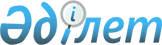 "Железин ауданының жер қатынастары бөлімі" мемлекеттік мекемесімен көрсетілетін мемлекеттік қызмет регламенттерін бекіту туралы
					
			Күшін жойған
			
			
		
					Павлодар облысы Железин аудандық әкімдігінің 2013 жылғы 23 қаңтардағы N 33/12 қаулысы. Павлодар облысының Әділет департаментінде 2013 жылғы 22 ақпанда N 3436 болып тіркелді. Күші жойылды - Павлодар облысы Железин аудандық әкімдігінің 2013 жылғы 19 маусымдағы N 245/6 қаулысымен      РҚАО ескертпесі.

      Құжаттың мәтінінде түпнұсқаның пунктуациясы мен орфографиясы сақталған.      Ескерту. Күші жойылды - Павлодар облысы Железин аудандық әкімдігінің 19.06.2013 N 245/6 қаулысымен.

      Қазақстан Республикасының "Әкімшілік рәсімдер туралы" Заңының 9-1-бабының 4-тармағына, Қазақстан Республикасы Үкіметінің 2010 жылғы 20 шілдедегі "Жеке және заңды тұлғаларға көрсетілетін мемлекеттік қызметтер тізілімін бекіту туралы" N 745 қаулысына сәйкес Железин ауданының әкімдігі ҚАУЛЫ ЕТЕДІ:

      1. Қоса беріліп отырған:



      1) "Мемлекет жеке меншiкке сататын нақты жер учаскелерінің кадастрлық (бағалау) құнын бекiту" мемлекеттiк қызмет регламенті;



      2) "Жер учаскелерін қалыптастыру жөніндегі жерге орналастыру жобаларын бекіту" мемлекеттiк қызмет регламенті;



      3) "Жер учаскесінің нысанылы мақсатын өзгертуге шешiм беру" мемлекеттiк қызмет регламенті;



      4) "Iздестіру жұмыстарын жүргізу үшін жер учаскесін пайдалануға рұқсат беру" мемлекеттiк қызмет регламенті.



      2. Осы қаулының орындалуын бақылау аудан әкімі аппаратының басшысына (Қ.Б. Қималиденов) жүктелсін.



      3. Осы қаулы алғаш рет ресми жарияланғаннан кейін он күнтізбелік күн өткен соң қолданысқа енгізіледі.      Аудан әкімі                                К. Нүкенов

Павлодар облысы     

Железин ауданы әкімдігінің

2013 жылғы 23 қаңтардағы

N 33/12 қаулысымен    

бекітілді         

"Мемлекет жеке меншiкке сататын нақты жер

учаскелерiнiң кадастрлық (бағалау) құнын бекiту"

мемлекеттік қызмет регламенті 

1. Жалпы ережелер

      1. "Мемлекет жеке меншiкке сататын нақты жер учаскелерiнiң кадастрлық (бағалау) құнын бекiту" мемлекеттiк қызметі (бұдан әрі – мемлекеттік қызмет) жер учаскесінің орналасқан жері бойынша "Железин ауданның жер қатынастары бөлімі" мемлекеттік мекемесімен (бұдан әрі – уәкілетті орган) Павлодар облысы, Железин ауданы, Железинка селосы, Квитков көшесі, 13 үй мекен-жайы бойынша көрсетіледі.



      2. Көрсетілетін мемлекеттік қызмет нысаны: автоматтандырылмаған.



      3. Мемлекеттiк қызмет тегiн көрсетiледi.



      4. Мемлекеттік қызмет жеке және заңды тұлғаларға (бұдан әрі – мемлекеттік қызмет алушы) көрсетіледі.



      5. Мемлекеттiк қызмет Қазақстан Республикасы Үкіметінің 2012 жылғы 1 қарашадағы N 1392 қаулысымен бекітілген "Мемлекет жеке меншiкке сататын нақты жер учаскелерiнiң кадастрлық (бағалау) құнын бекiту" стандарты (бұдан әрi – Стандарт) негізінде көрсетіледі.



      6. Уәкілетті органның жұмыс кестесі: күнделікті, дүйсенбіден жұма күнін қоса алғанда, сағат 9.00-ден 18.30-ға дейін, демалыс күндері: сенбі, жексенбі және мереке күндері.

      Қабылдау кезекке тұру тәртібімен алдын ала жазылусыз және жедел қызмет көрсетусіз жүзеге асырылады.



      7. Мемлекеттiк қызмет көрсету нәтижесi қағаз тасымалдағыштағы бекiтiлген жер учаскесiнiң кадастрлық (бағалау) құны актiсi немесе бас тарту себептерiн көрсете отырып, қызмет көрсетуден бас тарту туралы уәжделген жазбаша жауап беру болып табылады. 

2. Мемлекеттік қызметті көрсету тәртібіне қойылатын талаптар

      8. Мемлекеттiк қызмет көрсету мерзiмдерi:

      1) мемлекеттiк қызмет алушы құжаттарды тапсырған сәттен бастап – 3 жұмыс күнi;

      2) құжаттарды тапсыру және алу кезiнде кезекте күтудiң рұқсат берiлген ең көп уақыты – 30 минут;

      3) құжаттарды тапсыру және алу кезiнде қызмет көрсетудiң рұқсат берiлген ең көп уақыты – 30 минут.



      9. Құжаттарды қабылдаудан бас тарту негізі стандарттың 16-тармағында көрсетілген.



      10. Мемлекеттік қызметті көрсету үшін құжаттарды қабылдау уәкілетті органның маманымен жүзеге асырылады. 

3. Мемлекеттік қызмет көрсету барысында әрекеттер

(өзара әрекеттер) тәртібінің сипаттамасы

      11. Мемлекеттік қызметті алу үшін мемлекеттік қызмет алушы Стандарттың 11-тармағында көрсетілген құжаттарды ұсынады.



      12. Уәкілетті органмен мемлекеттік қызмет алушыға құжаттардың қабылдағаны туралы қолхат беріледі, онда:

      1) өтініштің нөмірі және қабылданған күні;

      2) сұрау салынған мемлекеттік қызмет түрі;

      3) қоса берілген құжаттардың саны мен атаулары;

      4) құжаттарды беру күні (уақыты) мен орны;

      5) мемлекеттік қызмет көрсету үшін өтінішті қабылдаған тұлғаның тегі, аты, әкесінің аты мен лауазымы көрсетіледі.



      13. Мемлекеттік қызмет көрсету үдерісінде келесі құрылымдық-функционалды бірліктер (бұдан әрі – бірліктер) қатысады:

      уәкілетті органның маманы;

      уәкілетті органның бастығы.



      14. Әрбір әкімшілік іс-әрекеттерді (рәсімдерді) орындаудың мерзімін көрсетумен әрбір бірлік бойынша әкімшілік іс-әрекеттердің (рәсімдердің) кезектілігі мен өзара іс-әрекеттердің мәтіндік кестелік сипаттамасы осы регламентке 1-қосымшада көрсетілген.



      15. Мемлекеттік қызметті көрсету үдерісіндегі әкімшілік іс-әрекеттердің логикалық кезектілігі арасындағы өзара байланысты көрсететін схема осы регламентке 2-қосымшада көрсетілген. 

4. Мемлекеттік қызметті көрсететін

лауазымды адамдардың жауапкершілігі

      16. Уәкілетті органның лауазымды адамдарына мемлекеттік қызмет көрсету барысында олармен қабылданған шешімдер мен әрекеттер (әрекетсіздік) үшін Қазақстан Республикасының заңдарымен қарастырылған тәртіпте жауапкершілік жүктеледі.

"Мемлекет жеке меншiкке сататын нақты жер    

учаскелерiнiң кадастрлық (бағалау) құнын бекiту"

мемлекеттiк қызметі регламентіне        

1-қосымша                     

Құрылымдық-функционалдық бірліктер әрекеттерінің сипаттамасы

"Мемлекет жеке меншiкке сататын нақты жер    

учаскелерiнiң кадастрлық (бағалау) құнын бекiту"

мемлекеттiк қызметі регламентіне        

2-қосымша                     

Мемлекеттік қызмет көрсету үрдісінің сызбасы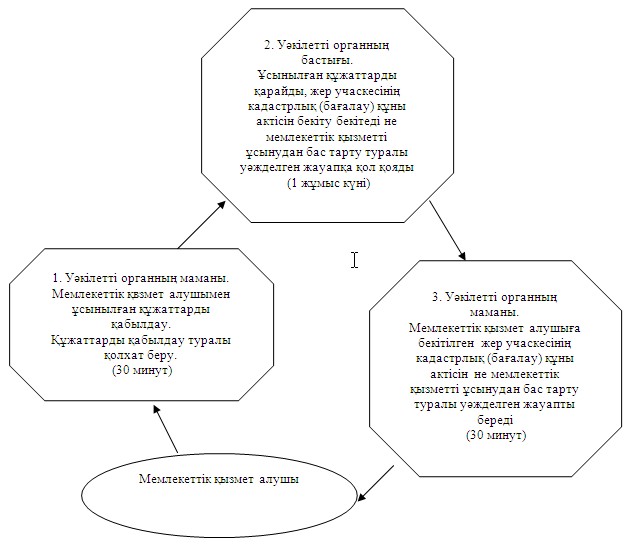 

Павлодар облысы     

Железин ауданы әкімдігінің

2013 жылғы 23 қаңтардағы

N 33/12 қаулысымен   

бекітілді         

"Жер учаскелерiн қалыптастыру жөнiндегi жерге

орналастыру жобаларын бекiту" мемлекеттік қызмет

регламенті 

1. Жалпы ережелер

      1. "Жер учаскелерiн қалыптастыру жөнiндегi жерге орналастыру жобаларын бекiту" мемлекеттiк қызметі (бұдан әрі – мемлекеттік қызмет) жер учаскесінің орналасқан жері бойынша "Железин ауданның жер қатынастары бөлімі" мемлекеттік мекемесімен (бұдан әрі – уәкілетті орган) Павлодар облысы, Железин ауданы, Железинка селосы, Квитков көшесі, 13 үй мекен-жайы бойынша көрсетіледі.



      2. Көрсетілетін мемлекеттік қызмет нысаны: автоматтандырылмаған.



      3. Мемлекеттiк қызмет тегiн көрсетiледi.



      4. Мемлекеттік қызмет жеке және заңды тұлғаларға (бұдан әрі – мемлекеттік қызмет алушы) көрсетіледі.



      5. Мемлекеттiк қызмет Қазақстан Республикасы Үкіметінің 2012 жылғы 1 қарашадағы N 1392 қаулысымен бекітілген "Жер учаскелерiн қалыптастыру жөнiндегi жерге орналастыру жобаларын бекiту" стандарты  (бұдан әрi – Стандарт) негізінде көрсетіледі.



      6. Уәкілетті органның жұмыс кестесі: күнделікті, дүйсенбіден жұма күнін қоса алғанда, сағат 9.00-ден 18.30-ға дейін, демалыс күндері: сенбі, жексенбі және мереке күндері.

      Қабылдау кезекке тұру тәртібімен алдын ала жазылусыз және жедел қызмет көрсетусіз жүзеге асырылады.



      7. Мемлекеттiк қызмет көрсету нәтижесi қағаз тасымалдағыштағы жер учаскесiн қалыптастыру жөнiндегi бекiтiлген жерге орналастыру жобасы (бұдан әрi – жерге орналастыру жобасы) немесе бас тарту себептерiн көрсете отырып, қызмет көрсетуден бас тарту туралы уәжделген жазбаша жауап беру болып табылады. 

2. Мемлекеттік қызметті көрсету тәртібіне қойылатын талаптар

      8. Мемлекеттiк қызмет көрсету мерзiмдерi:

      1) мемлекеттiк қызмет алушы құжаттарды тапсырған сәттен бастап – 7 жұмыс күнi;

      2) құжаттарды тапсыру және алу кезiнде кезекте күтудiң рұқсат берiлген ең көп уақыты – 30 минут;

      3) құжаттарды тапсыру және алу кезiнде қызмет көрсетудiң рұқсат берiлген ең көп уақыты – 30 минут.



      9. Құжаттарды қабылдаудан бас тарту негізі стандарттың 16-тармағында көрсетілген.



      10. Мемлекеттік қызметті көрсету үшін құжаттарды қабылдау уәкілетті органның маманымен жүзеге асырылады. 

3. Мемлекеттік қызмет көрсету барысында әрекеттер

(өзара әрекеттер) тәртібінің сипаттамасы

      11. Мемлекеттік қызметті алу үшін мемлекеттік қызмет алушы Стандарттың 11-тармағында көрсетілген құжаттарды ұсынады.



      12. Уәкілетті органмен мемлекеттік қызмет алушыға құжаттардың қабылдағаны туралы қолхат беріледі, онда:

      1) өтініштің нөмірі және қабылданған күні;

      2) сұрау салынған мемлекеттік қызмет түрі;

      3) қоса берілген құжаттардың саны мен атаулары;

      4) құжаттарды беру күні (уақыты) мен орны;

      5) мемлекеттік қызмет көрсету үшін өтінішті қабылдаған тұлғаның тегі, аты, әкесінің аты мен лауазымы көрсетіледі.



      13. Мемлекеттік қызмет көрсету үдерісінде келесі құрылымдық-функционалды бірліктер (бұдан әрі – бірліктер) қатысады:

      уәкілетті органның маманы;

      уәкілетті органның бастығы.



      14. Әрбір әкімшілік іс-әрекеттерді (рәсімдерді) орындаудың мерзімін көрсетумен әрбір бірлік бойынша әкімшілік іс-әрекеттердің (рәсімдердің) кезектілігі мен өзара іс-әрекеттердің мәтіндік кестелік сипаттамасы осы регламентке 1-қосымшада көрсетілген.



      15. Мемлекеттік қызметті көрсету үдерісіндегі әкімшілік іс-әрекеттердің логикалық кезектілігі арасындағы өзара байланысты көрсететін схема осы регламентке 2-қосымшада көрсетілген. 

4. Мемлекеттік қызметті көрсететін

лауазымды адамдардың жауапкершілігі

      16. Уәкілетті органның лауазымды адамдарына мемлекеттік қызмет көрсету барысында олармен қабылданған шешімдер мен әрекеттер (әрекетсіздік) үшін Қазақстан Республикасының заңдарымен қарастырылған тәртіпте жауапкершілік жүктеледі.

"Жер учаскелерiн қалыптастыру жөнiндегi

жерге орналастыру жобаларын бекiту"  

мемлекеттiк қызметі регламентіне    

1-қосымша                 

Құрылымдық-функционалдық бірліктер әрекеттерінің сипаттамасы

"Жер учаскелерiн қалыптастыру жөнiндегi

жерге орналастыру жобаларын бекiту"  

мемлекеттiк қызметі регламентіне    

2-қосымша                 

Мемлекеттік қызмет көрсету үдерісінің сызбасы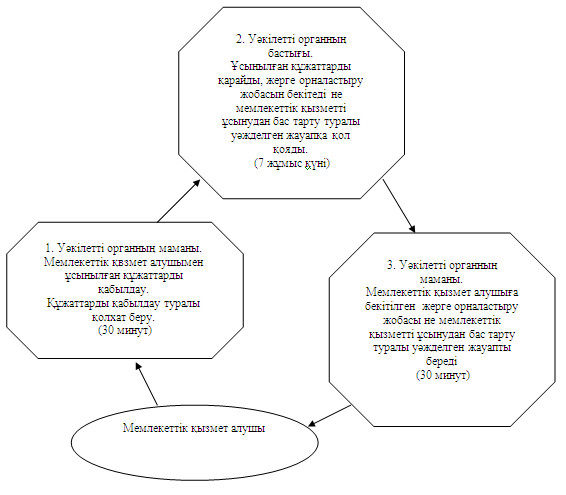 

Павлодар облысы     

Железин ауданы әкімдігінің

2013 жылғы 23 қаңтардағы

N 33/12 қаулысымен    

бекітілді         

"Жер учаскесінің нысаналы мақсатын

өзгертуге шешім беру" мемлекеттік қызмет

регламенті 

1. Жалпы ережелер

      1. "Жер учаскесінің нысаналы мақсатын өзгертуге шешім беру" мемлекеттiк қызметі (бұдан әрі – мемлекеттік қызмет) қаланың жергілікті атқарушы органымен (бұдан әрі – уәкілетті орган) Павлодар облысы, Железин селосы, Квитков көшесі, 13 үй мекен жайы бойынша көрсетіледі.



      2. Көрсетілетін мемлекеттік қызмет нысаны: автоматтандырылмаған.



      3. Мемлекеттiк қызмет тегiн көрсетiледi.



      4. Мемлекеттік қызмет жеке және заңды тұлғаларға (бұдан әрі – мемлекеттік қызмет алушы) көрсетіледі.



      5. Мемлекеттік қызмет Қазақстан Республикасы Үкіметінің 2012 жылғы 1 қарашадағы N 1392 қаулысымен бекітілген "Жер учаскесінің нысаналы мақсатын өзгертуге шешім беру" стандарты (бұдан әрi – Стандарт) негізінде көрсетіледі.



      6. Уәкілетті органның жұмыс кестесі: күн сайын дүйсенбіден жұма күнін қоса алғанда, сағат 9.00-ден 18.30-ға дейін, демалыс күндері: сенбі, жексенбі және мереке күндері.

      Қабылдау кезекке тұру тәртібімен, алдын ала жазылусыз және жедел қызмет көрсетусіз жүзеге асырылады.



      7. Мемлекеттік қызмет көрсету нәтижесі қағаз тасымалдағыштағы жер учаскесінің пайдалану мақсатын өзгертуге шешім (бұдан әрі – шешім) немесе бас тарту себептерін көрсете отырып, қызмет көрсетуден бас тарту туралы уәжделген жазбаша жауап беру болып табылады.

2. Мемлекеттік қызметті көрсету тәртібіне қойылатын талаптар

      8. Мемлекеттік қызмет көрсету мерзімдері:

      1) мемлекеттік қызмет алушы осы көрсетілген құжаттарды тапсырған сәттен бастап күнтізбелік – 37 күнтізбелік күн;

      2) құжаттарды тапсыру және алу кезінде кезекте күтудің рұқсат берілген ең көп уақыты – 30 минут;

      3) құжаттарды тапсыру және алу кезінде қызмет көрсетудің рұқсат берілген ең көп уақыты – 30 минут.



      9. Құжаттарды қабылдаудан бас тарту негізі стандарттың 16-тармағында көрсетілген.



      10. Мемлекеттік қызметті көрсету үшін құжаттарды қабылдау уәкілетті органның маманымен жүзеге асырылады. 

3. Мемлекеттік қызмет көрсету барысында іс-әрекеттер

(өзара әрекеттер) тәртібінің сипаттамасы

      11. Мемлекеттік қызметті алу үшін мемлекеттік қызмет алушы Стандарттың 11-тармағында көрсетілген құжаттарды ұсынады.



      12. Уәкілетті органмен мемлекеттік қызмет алушыға құжаттардың қабылдағаны туралы қолхат беріледі, онда:

      1) өтініштің нөмірі және қабылданған күні;

      2) сұрау салынған мемлекеттік қызмет түрі;

      3) қоса берілген құжаттардың саны мен атаулары;

      4) құжаттарды беру күні (уақыты) мен орны;

      5) мемлекеттік қызмет көрсету үшін өтінішті қабылдаған тұлғаның тегі, аты, әкесінің аты мен лауазымы көрсетіледі.



      13. Мемлекеттік қызмет көрсету үдерісінде мынадай құрылымдық-функционалды бірліктер (бұдан әрі – бірліктер) қатыстырылған:

      уәкілетті органның маманы;

      қала әкімі;

      жер қатынастар бөлімінің бастығы;

      жер учаскелерін беру жөніндегі комиссия;

      қала әкімдігі.



      14. Әрбір әкімшілік іс-әрекеттерді (рәсімдерді) орындаудың мерзімін көрсетумен әрбір бірлік бойынша әкімшілік іс-әрекеттердің (рәсімдердің) кезектілігі мен өзара іс-әрекеттердің мәтіндік кестелік сипаттамасы осы регламенттің 1-қосымшасында көрсетілген.



      15. Мемлекеттік қызметті көрсету үдерісіндегі әкімшілік іс-әрекеттердің логикалық кезектілігі арасындағы өзара байланысты көрсететін сызба осы регламенттің 2-қосымшасында көрсетілген. 

4. Мемлекеттік қызметті көрсететін

лауазымды адамдардың жауапкершілігі

      16. Уәкілетті органның лауазымды адамдарына мемлекеттік қызмет көрсету барысында олармен қабылданған шешімдер мен әрекеттер (әрекетсіздік) үшін Қазақстан Республикасының заңдарымен қарастырылған тәртіпте жауапты болады.

"Жер учаскесінің нысаналы мақсатын    

өзгертуге шешім беру" мемлекеттiк қызметі

регламентіне              

1-қосымша                 

Құрылымдық-функционалдық бірліктер әрекеттерінің сипаттамасы

"Жер учаскесінің нысаналы мақсатын    

өзгертуге шешім беру" мемлекеттiк қызметі

регламентіне              

2-қосымша                 

Мемлекеттік қызмет көрсету үдерсінің

сызбасы: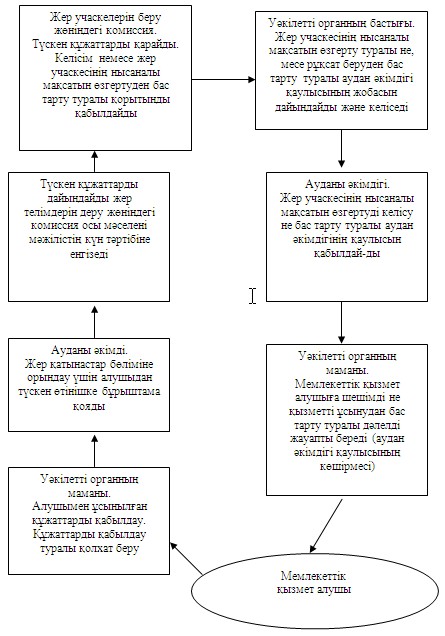 

Павлодар облысы     

Железин ауданы әкімдігінің

2013 жылғы 23 қаңтардағы

N 33/12 қаулысымен    

бекітілді         

"Іздестіру жұмыстарын жүргізу үшін жер учаскесін

пайдалануға рұқсат беру" мемлекеттік қызмет

регламенті 

1. Жалпы ережелер

      1. "Іздестіру жұмыстарын жүргізу үшін жер учаскесін

пайдалануға рұқсат беру" мемлекеттiк қызметі (бұдан әрі – мемлекеттік қызмет) қаланың жергілікті атқарушы органымен (бұдан әрі – уәкілетті орган) Павлодар облысы, Железин селосы, Квитков көшесі, 13 үй мекен жайы бойынша көрсетіледі.



      2. Көрсетілетін мемлекеттік қызмет нысаны: автоматтандырылмаған.



      3. Мемлекеттiк қызмет тегiн көрсетiледi.



      4. Мемлекеттік қызмет жеке және заңды тұлғаларға (бұдан әрі – мемлекеттік қызмет алушы) көрсетіледі.



      5. Мемлекеттік қызмет Қазақстан Республикасы Үкіметінің 2012 жылғы 1 қарашадағы N 1392 қаулысымен бекітілген "Іздестіру жұмыстарын жүргізу үшін жер учаскесін пайдалануға рұқсат беру" стандарты (бұдан әрi – Стандарт) негізінде көрсетіледі.



      6. Уәкілетті органның жұмыс кестесі: күн сайын, дүйсенбіден жұма күнін қоса алғанда, сағат 9.00-ден 18.30-ға дейін, демалыс күндері: сенбі, жексенбі және мереке күндері.

      Қабылдау кезекке тұру тәртібімен алдын ала жазылусыз және жедел қызмет көрсетусіз жүзеге асырылады.



      7. Мемлекеттік қызмет көрсету нәтижесі қағаз тасымалдағыштағы іздестіру жұмыстарын жүргізу үшін жер учаскесін пайдалануға рұқсат беру (бұдан әрі – рұқсат) немесе бас тарту себептерін көрсете отырып, қызмет көрсетуден бас тарту туралы уәжделген жазбаша жауап беру болып табылады. 

2. Мемлекеттік қызметті көрсету тәртібіне қойылатын талаптар

      8. Мемлекеттік қызмет көрсету мерзімдері:

      1) мемлекеттік қызмет алушы қажетті құжаттарды тапсырған сәттен бастап – 10 жұмыс күні;

      2) құжаттарды тапсыру және алу кезінде кезекте күтудің рұқсат берілген ең көп уақыты – 30 минут;

      3) құжаттарды тапсыру және алу кезінде қызмет көрсетудің рұқсат берілген ең көп уақыты – 30 минут.



      9. Құжаттарды қабылдаудан бас тарту негізі стандарттың 16-тармағында көрсетілген.



      10. Мемлекеттік қызметті көрсету үшін құжаттарды қабылдау уәкілетті органның маманымен жүзеге асырылады. 

3. Мемлекеттік қызмет көрсету барысында әрекеттер

(өзара әрекеттер) тәртібінің сипаттамасы

      11. Мемлекеттік қызметті алу үшін мемлекеттік қызмет алушы Стандарттың 11-тармағында көрсетілген құжаттарды ұсынады.



      12. Уәкілетті органмен мемлекеттік қызмет алушыға құжаттардың қабылдағаны туралы қолхат беріледі, онда:

      1) өтініштің нөмірі және қабылданған күні;

      2) сұрау салынған мемлекеттік қызмет түрі;

      3) қоса берілген құжаттардың саны мен атаулары;

      4) құжаттарды беру күні (уақыты) мен орны;

      5) мемлекеттік қызмет көрсету үшін өтінішті қабылдаған тұлғаның тегі, аты, әкесінің аты мен лауазымы көрсетіледі.



      13. Мемлекеттік қызмет көрсету үдерісінде мынадай құрылымдық-функционалды бірліктер (бұдан әрі – бірліктер) қатыстырылған:

      уәкілетті органның маманы;

      қала әкімі;

      жер қатынастар бөлімінің бастығы;

      жер учаскелерін беру жөніндегі комиссия;

      қала әкімдігі.



      14. Әрбір әкімшілік іс-әрекеттерді (рәсімдерді) орындаудың мерзімін көрсетумен әрбір бірлік бойынша әкімшілік іс-әрекеттердің (рәсімдердің) кезектілігі мен өзара іс-әрекеттердің мәтіндік кестелік сипаттамасы осы регламенттің 1-қосымшасында көрсетілген.



      15. Мемлекеттік қызметті көрсету үдерісіндегі әкімшілік іс-әрекеттердің логикалық кезектілігі арасындағы өзара байланысты көрсететін сызба осы регламенттің 2-қосымшасында көрсетілген. 

4. Мемлекеттік қызметті көрсететін

лауазымды адамдардың жауапкершілігі

      16. Уәкілетті органның лауазымды адамдарына мемлекеттік қызмет көрсету барысында олармен қабылданған шешімдер мен әрекеттер (әрекетсіздік) үшін Қазақстан Республикасының заңдарымен қарастырылған тәртіпте жауапты болады.

"Іздестіру жұмыстарын жүргізу үшін жер    

учаскесін пайдалануға рұқсат беру" мемлекеттiк

қызметі регламентіне            

1-қосымша                  

Құрылымдық-функционалдық бірліктер әрекеттерінің сипаттамасы

"Іздестіру жұмыстарын жүргізу үшін жер    

учаскесін пайдалануға рұқсат беру" мемлекеттiк

қызметі регламентіне            

2-қосымша                  

Мемлекеттік қызмет көрсету үдерсінің сызбасы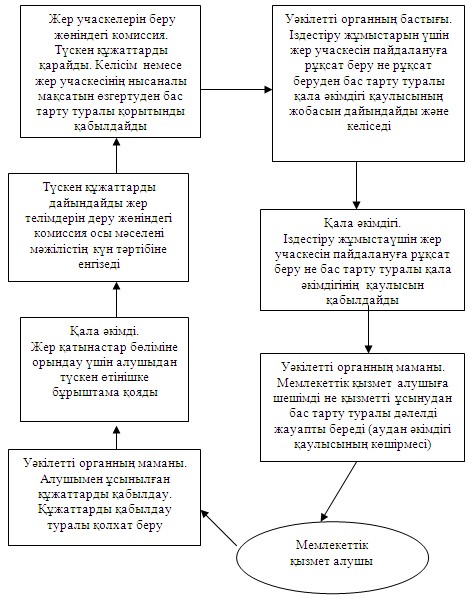 
					© 2012. Қазақстан Республикасы Әділет министрлігінің «Қазақстан Республикасының Заңнама және құқықтық ақпарат институты» ШЖҚ РМК
				1.N Әрекеттің (барыстың, жұмыс легінің)
1
2
3
2.Бірлік атауыУәкілетті органның маманыУәкілетті органның бастығыУәкілетті органның маманы3.Әрекеттің (процестің, ресімнің, операцияның) атауы және олардың сипаттамасыМемлекеттік қызмет алушымен ұсынылған құжаттарды қабылдау. Құжаттарды қабылдау туралы қолхат беруҰсынылған құжаттарды қарайды, жер учаскесiнiң кадастрлық (бағалау) құны актісін бекiту бекітеді не мемлекеттік қызметті ұсынудан бас тарту туралы уәжделген жауапқа қол қоядыМемлекеттік қызмет алушыға бекітілген жер учаскесiнiң кадастрлық (бағалау) құны актісін не мемлекеттік қызметті ұсынудан бас тарту туралы уәжделген жауапты береді4.Аяқталу формасы мәліметтер, құжат, ұйымдастырушылық өкімдік шешім)Құжаттарды қабылдау туралы қолхатБекітілген жер учаскесiнiң кадастрлық (бағалау) құны актісі не мемлекеттік қызметті ұсынудан бас тарту туралы уәжделген жауапБекітілген жер учаскесiнiң кадастрлық (бағалау) құны актісі не мемлекеттік қызметті ұсынудан бас тарту туралы уәжделген жауап5.Орындау мерзімдері30 минут1 жұмыс күні30 минут6.Келесі әрекеттің нөмірі231.N Әрекеттің (барыстың, жұмыс легінің)
1
2
3
2.Бірлік атауыУәкілетті органның маманыУәкілетті органның бастығыУәкілетті органның маманы3.Әрекеттің (процестің, ресімнің, операцияның) атауы және олардың сипаттамасыМемлекеттік қызмет алушымен ұсынылған құжаттарды қабылдау. Құжаттарды қабылдау туралы қолхат беруҰсынылған құжаттарды қарайды, жерге орналастыру жобасын бекітеді не мемлекеттік қызметті ұсынудан бас тарту туралы уәжделген жауапқа қол қоядыМемлекеттік қызмет алушыға бекітілген жерге орналастыру жобасы не мемлекеттік қызметті ұсынудан бас тарту туралы уәжделген жауапты береді4.Аяқталу формасы мәліметтер, құжат, ұйымдастырушылық өкімдік шешім)Құжаттарды қабылдау туралы қолхатБекітілген жерге орналастыру жобасы не мемлекеттік қызметті ұсынудан бас тарту туралы уәжделген жауапБекітілген жерге орналастыру жобасы не мемлекеттік қызметті ұсынудан бас тарту туралы уәжделген жауап5.Орындау мерзімдері30 минут7 жұмыс күні30 минут6.Келесі әрекеттің нөмірі23Негізгі процестің (барыстың, жұмыс легінің) әрекеттері
1Әрекеттің (барыстың, жұмыс легінің) N12345672Бірлік атауыУәкілетті органның маманыАуданы әкіміЖер қатынастары бөлімінң бастығыЖер учаскелерін беру жөніндегі комиссияЖер қатынастары бөлімінң бастығыАуданы әкімдігіУәкілетті органның маманы3Әрекеттің (процестің, ресімнің, операцияның) атауы және олардың сипаттамасыАлушымен ұсынылған құжаттарды қабылдау. Құжаттар-ды қабылдау туралы қолхат беру. Құжаттарды қабылдау туралы қолхатЖер қатынастар бөліміне орындау үшін алушыдан түскен өтінішке бұрыштама қоядыТүскен құжаттарды дайындайды жер телімдерін деру жөніндегі комиссия осы мәселені мәжілістің күн тәртібіне енгізедіТүскен құжаттарды қарайды. жер учаскесінің нысаналы мақсатын өзгертуді келісу не бас тарту туралы қала әкімдігінің қаулысын қабылдайдыЖер учаскесінің нысаналы мақсатын өзгертуді келісу не бас тарту туралы қаулысының ауданы әкімдігі жобасын дайындайды және келіседіЖер учаскесінің нысаналы мақсатын өзгертуді келісу не нысаналы мақсатын бас тарту туралы қала әкімдігі ауданынының жобасын қабылдайдыМемлекеттік қызмет алушыға шешімді не қызметті ұсынудан бас тарту туралы дәлелді жауапты береді (ауданы әкімдігі қаулысының көшірмесі)4Аяқталу формасы мәліметтер, құжат, ұйымдастырушылық өкімдік шешім)Құжаттарды қабылдау туралы қолхатБұрыштамаКүн тәртібіЖер учаскесінің нысаналы мақсатын өзгерту келiсiм немесе бас тарту туралы қорытындыЖер учаскесінің нысаналы мақсатын өзгертуді келісу не бас трату туралы қала әкімдігі қаулысының жобасыЖер учаскесінің нысаналы мақсатын өзгертуді келісу не бас тарту туралы қала әкімдігінің қаулысыШешім не қызметті ұсынудан бас тарту туралы дәлелді жауап (аудан әкімдігі қаулысының көшірмесі)5Орындау мерзімдері1 күнтiзбелiк күн (30 минут)1 күнтiзбелiк күн26 күнтiзбелiк күн1 күнтiзбелiк күн4 күнтiзбелiк күн3 күнтiзбелiк күн1 күнтiзбелiк күн (30 минут)6Келесі әрекеттің нөмірі234567Негізгі процестің (барыстың, жұмыс легінің) әрекеттері
1N Әрекеттің (барыстың, жұмыс легінің)12345672Бірлік атауыУәкілетті органның маманыАуданы әкіміЖер қатынастар бөлімінің бастығыЖер учаскелерін беру жөніндегі комиссияЖер қатынастар бөлімінің бастығыАуданы әкімдігіУәкелетті органның маманы3Әрекеттің (процестің, ресімнің, операцияның) атауы және олардың сипаттамасыАлушымен ұсынылған құжаттарды қабылдау. Құжаттарды қабылдау туралы қолхат беру.Жер қатынастар бөліміне орындау үшін алушыдан түскен өтінішке бұрыштама қоядыТүскен құжаттарды дайындайды жер телімдерін деру жөніндегі комиссия осы мәселені мәжілістің күн тәртібіне енгізедіТүскен құжаттарды қарайды. жер учаскесінің нысаналы мақсатын өзгертуді келісу не бас тарту туралы ауданы әкімдігінің қаулысын қабылдай-ды.Іздестіру жұмыстарын үшін жер учаскесін пайдалануға рұқсат беру не рұқсат беруден бас тарту туралы қала әкімдігі қаулысының жобасын дайындайды және келіседіІздестіру жұмыстаүшін жер учаскесін пайдалануға рұқсат беру не бас тарту туралы ауданы әкімдігінің қаулысын қабылдайдыМемлекеттік қызмет алушыға шешімді не қызметті ұсынудан бас тарту туралы дәлелді жауапты береді (ауданы әкімдігі қаулысының көшірмесі4Аяқталу формасы мәліметтер, құжат, ұйымдастырушылық өкімдік шешім)Құжаттарды қабылдау туралы қолхат.БұрыштамаКүн тәртібіЖер учаскесін нысаналы мақсатын өзгерту келісім немесе бас тарту туралы қорытындыІздестіру жұмыстары үшін жер учаскесін пайдалануға рұқсат беру не рұқсат беруден бас тарту туралы ауданы әкімдігі қаулысының жобасыІздестіру жұмыстары үшін жер учаскесін пайдалануға рұқсат беру не бас тарту туралы ауданы әкімдігінің қаулысыРұқсат беруді қызметті ұсынудан бас тарту туралы дәлелді жауап (аудан әкімдігі қаулысының көшірмесі)5Орындау мерзімдер1 күндік жұмыс (30 минут)1 күндік жұмыс2 күндік жұмыс1 күндік жұмыс2 күндік жұмыс2 күндік жұмыс1 күндік жұмыс (30 минут)6Келесі әрекеттің нөмірі234567